An invitation to:“Discuss and contribute to Bradford’s transport Policy”On 27th January 2015, 1pm to 2:30pmat Carlisle Business Centre, 60 Carlisle Road, BD8 8BDLight refreshments availableSpeaker: Paul Hart (Policy Development Officer - School Travel and Transport)The transport consultation period ends on 15th February 2015 and we need as many parents/carers to contribute. The policy is yet to be finalised and so our input is vital.RSVP by 17th Jan 2015 to: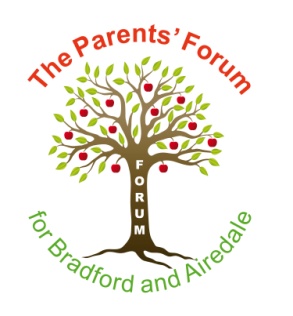 Email: julie@pfba.org.uk		Web: www.pfba.org.ukTel: 07506789051